Сведения о некоммерческих организациях, членом которых является Союз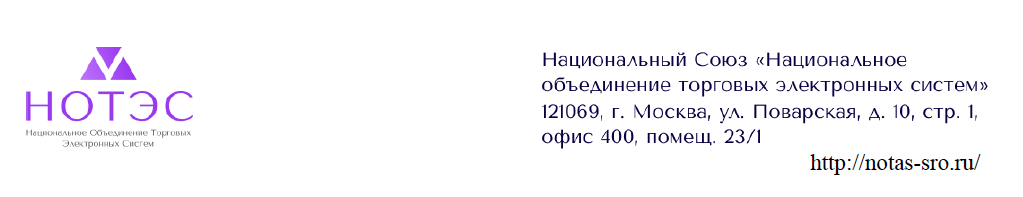 